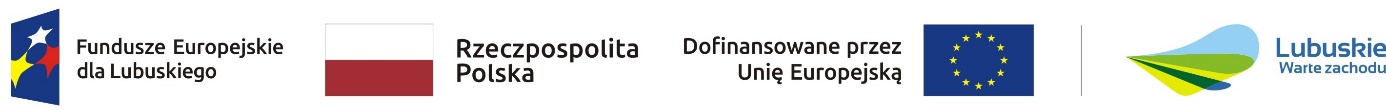 Powiatowy Urząd Pracy w Zielonej Górze realizuje projekt „Aktywizacja zawodowa osób bezrobotnych z powiatu zielonogórskiego (I)” współfinansowany z Europejskiego Funduszu Społecznego Plus w ramach Priorytetu 6 Fundusze Europejskie na wsparcie obywateli – rynek pracy, Działania 6.1 Aktywizacja osób pozostających bez pracy zarejestrowanych w powiatowych urzędach pracy Programu Fundusze Europejskie dla Lubuskiego 2021-2027. 

Okres realizacji projektu: od 01.01.2023 r. do 31.03.2025 r.

Głównym celem projektu jest aktywizacja zawodowa osób bezrobotnych, zarejestrowanych 
w Powiatowym Urzędzie Pracy w Zielonej Górze (oraz Filiach Urzędu) jako bezrobotne, wyłącznie z poniższej grupy docelowej:osoby młode do 29 roku życia,osoby po 50 roku życia, kobiety,osoby niepełnosprawne, długotrwale bezrobotniosoby o niskich kwalifikacjach.
Rezultatem projektu będzie doprowadzenie do zatrudnienia określonej liczby uczestników. Część z nich uzyska kwalifikacje lub kompetencje niezbędne na rynku pracy. Rezultaty projektu będą mierzone do 4 tygodni od dnia ukończenia projektu przez daną osobę bezrobotną.

Całkowita wartość projektu w latach 2023-2025 wynosi: 8 045 551,12 zł, w tym dofinansowanie z Funduszy Europejskich wynosi:  6 838 718,04 zł
W ramach projektu realizowane będą następujące zadania:
StażeSzkolenia indywidualneBony szkolenioweBony na zasiedlenieJednorazowe środki na rozpoczęcie działalności gospodarczejRefundacja pracodawcy kosztów wyposażenia lub doposażenia stanowiska pracy.
Nabór wniosków na poszczególne formy aktywizacji będzie trwał do wyczerpania zaplanowanych środków finansowanych. Wnioski do pobrania dostępne są na stronie internetowej Urzędu, 
w zakładce dokumenty do pobrania
Szczegółowych informacji udzielają pracownicy Powiatowego Urzędu Pracy w Zielonej Górze: staże (pokój 313 tel. 684565646), szkolenia i bony szkoleniowe (pokój 305 tel. 684565658), bony na zasiedlenie (pokój 309 tel. 684565649), jednorazowe środki na rozpoczęcie działalności gospodarczej i refundacja pracodawcy kosztów wyposażenia lub doposażenia stanowiska pracy (pokój 304 tel.684565673)